Основные меры безопасности при обращении с пиротехникой!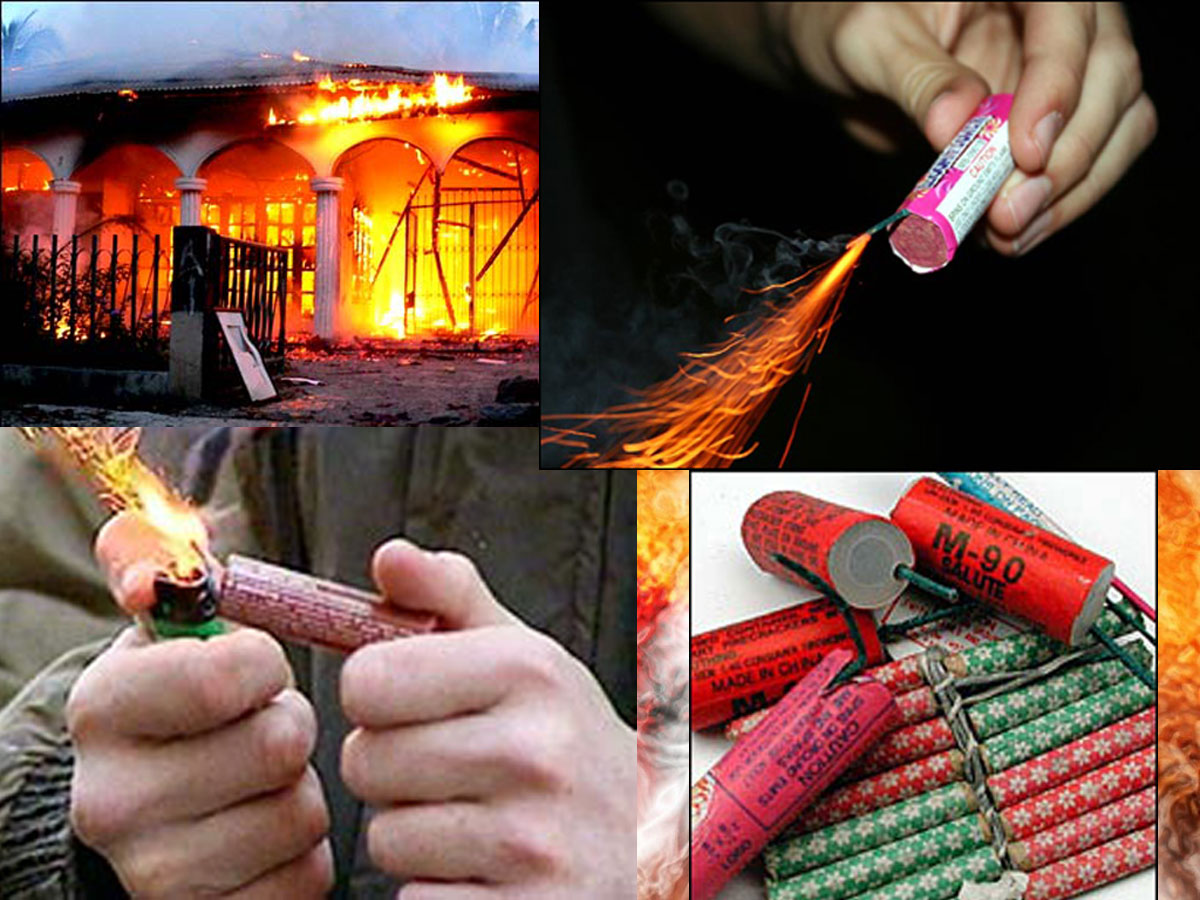 Перед использованием пиротехнических изделий необходимо заранее четко определить: где вы будете проводить фейерверк, какие пиротехнические изделия будете использовать и как организуете его показ.Выберите место для фейерверка. В идеальном случае это может быть большая открытая площадка - двор, сквер или поляна - свободная от деревьев и построек.Внимательно осмотрите выбранное место, по соседству (в радиусе 100 метров) не должно быть пожароопасных объектов, стоянок автомашин, деревянных сараев или гаражей и т.д. Если фейерверк проводится за городом, поблизости не должно быть опавших листьев и хвои, сухой травы или сена того, что может загореться от случайно попавших искр. При сильном ветре размер опасной зоны по ветру следует увеличить в 3-4 раза.Категорически запрещается:Использовать приобретённую пиротехнику до ознакомления с инструкцией по применению и данных мер безопасности. Применять пиротехнику при ветре более 5 м/с. Взрывать пиротехнику, когда в опасной зоне (см. радиус опасной зоны на упаковке) находятся люди, животные, горючие материалы, деревья, здания, жилые постройки, провода электронапряжения.Запускать салюты с рук (за исключением хлопушек, бенгальских огней, некоторых видов фонтанов) и подходить к изделиям в течение 2 минут после их задействования. Наклоняться над изделием во время его использования. Использовать изделия с истёкшим сроком годности; с видимыми повреждениями.Производить любые действия, не предусмотренные инструкцией по применению и данными мерами безопасности, а так же разбирать или переделывать готовые изделия. Использовать пиротехнику в закрытых помещениях, квартирах, офисах (кроме хлопушек, бенгальских огней и фонтанов, разрешённых к применению в закрытых помещениях), а так же запускать салюты с балконов и лоджий. Разрешать детям самостоятельно приводить в действие пиротехнические изделия.Продавать несовершеннолетним пиротехнические изделия. Сушить намокшие пиротехнические изделия на отопительных приборах - батареях отопления, обогревателях и т.п.инспектор ОНДиПР Волховского районакапитан внутренней службы	                      Е.А. Шитова